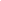 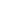 Detalji o podnosiocu prijaveNaziv rada:Vrsta istraživačkog rada (završni rad osnovnih akademskih studija, master rad, specijalistički rad, doktorska disertacija, rad u časopisu, monografija, knjiga): *Ukoliko je u pitanju završni rad navesti naziv institucije u kojoj je rad odbranjen: *Ukoliko je u pitanju rad u časopisu navesti naziv časopisa i izdavača: *Ukoliko je u pitanaju knjiga ili monografija navesti izdavača: Ime i prezime aplikanta:Datum rođenja:Kontakt podaci:Email:Broj telefona:Adresa: Ime, prezime i zvanje mentora:Podnoslilac prijave(ime i prezime)Mentor(ime i prezime)